Ifs…Have you ever wondered what if?  Write a response to the following what if questions.  Discuss your responses with your partner.  What did you learn about your partner through this activity?If you could be any animal, what would it be?If you won the lottery, what would you do with the money?If you could meet any celebrity, who would it be?If you could be anyone in the world for 3 days, who would it be?If you could have a magic power, what would it be and how would you use it?Vision Board Examples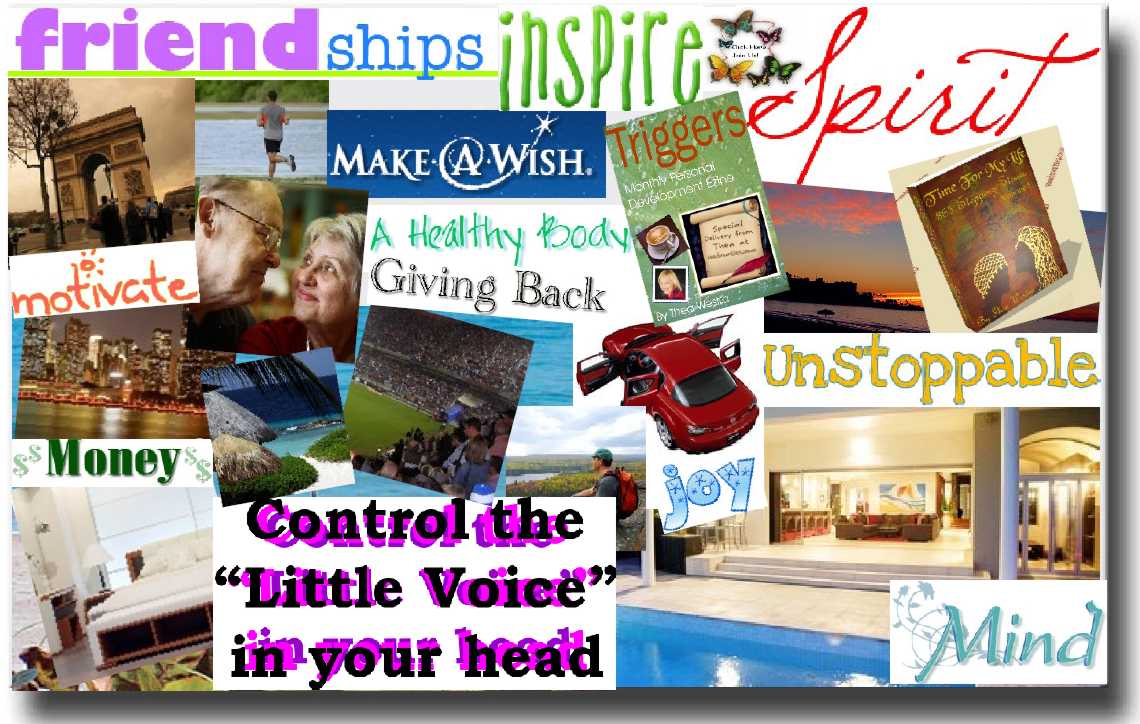 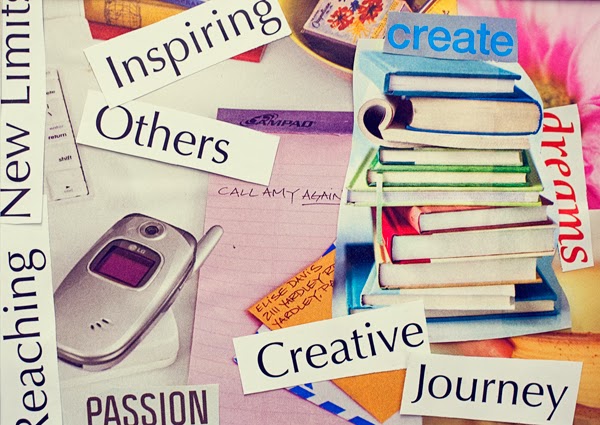 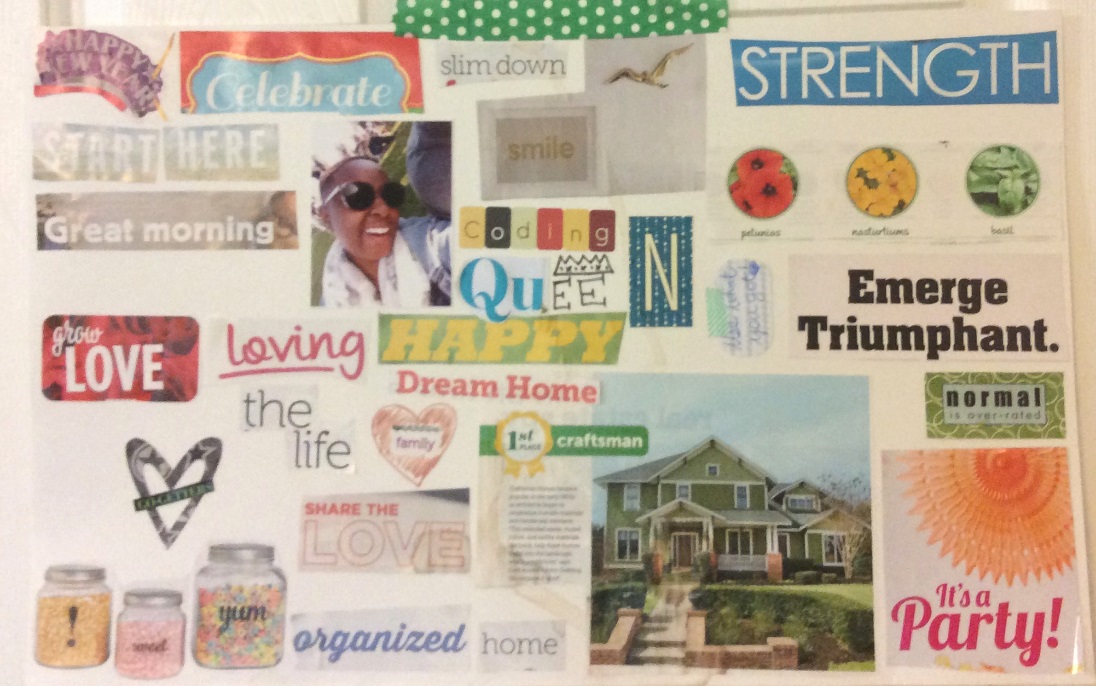 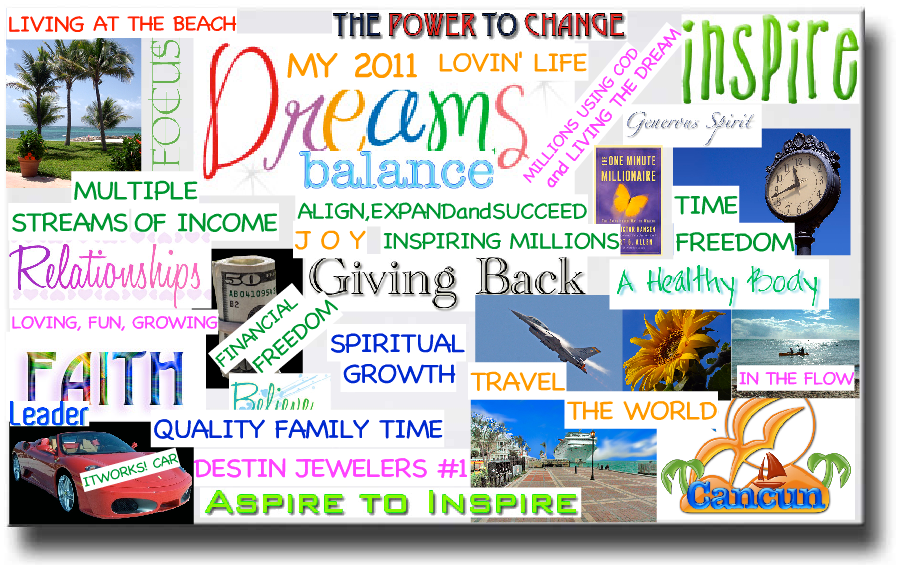 